Матеріали до вправи:Додаток 1. Хмара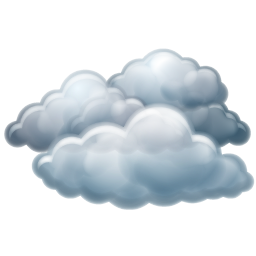 Додаток 2. Картки-опади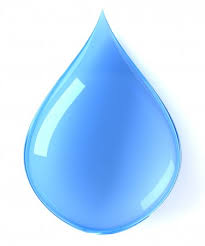 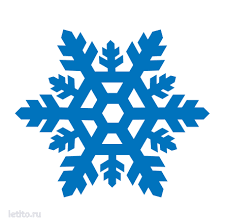 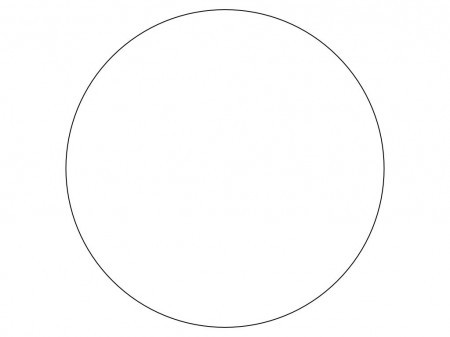 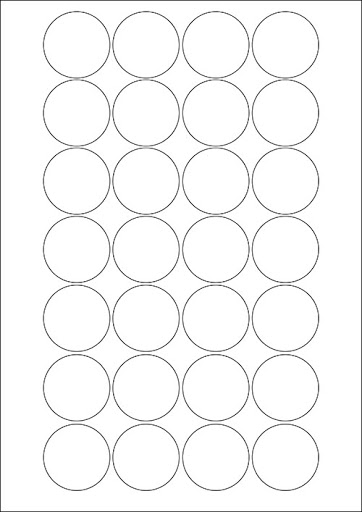 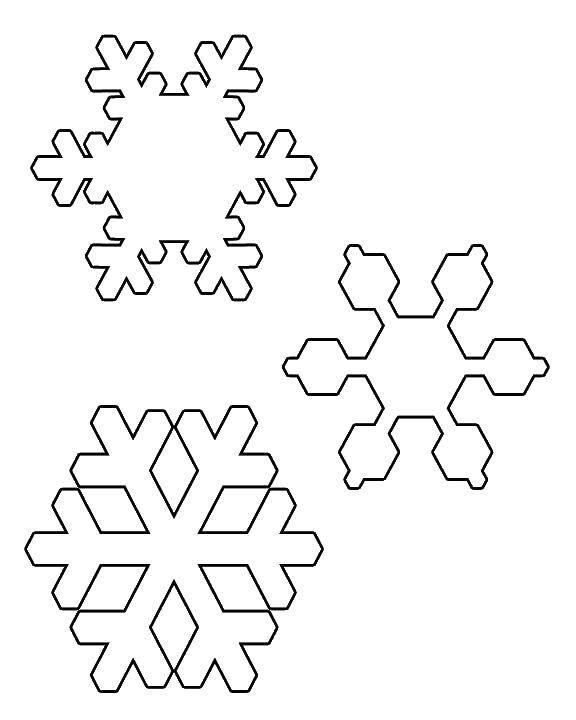 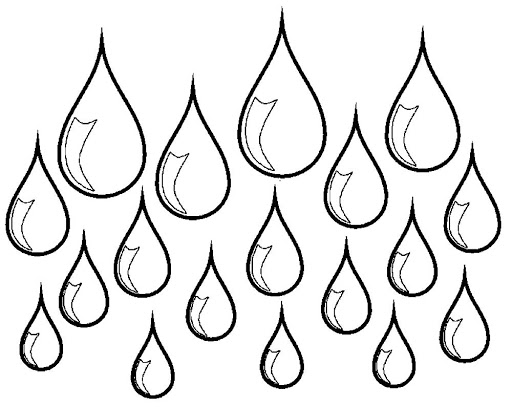 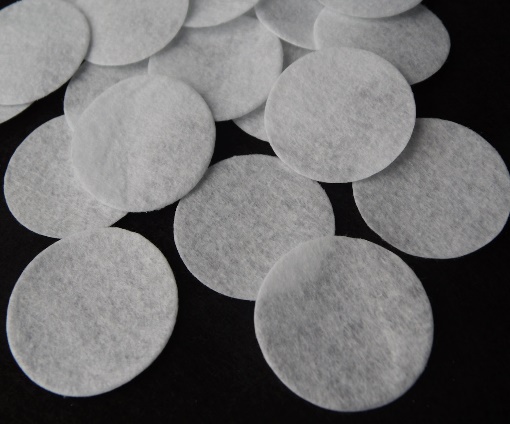 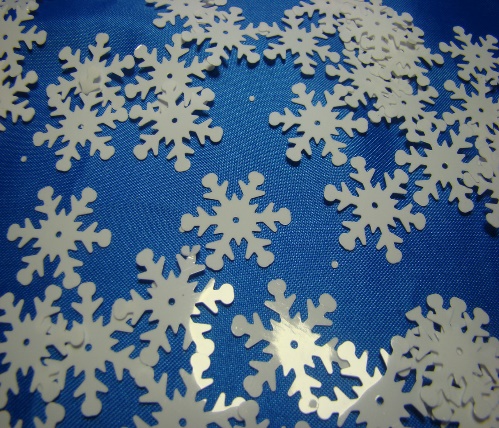 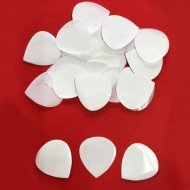 Додаток 3. Як виглядає «самооцінювання»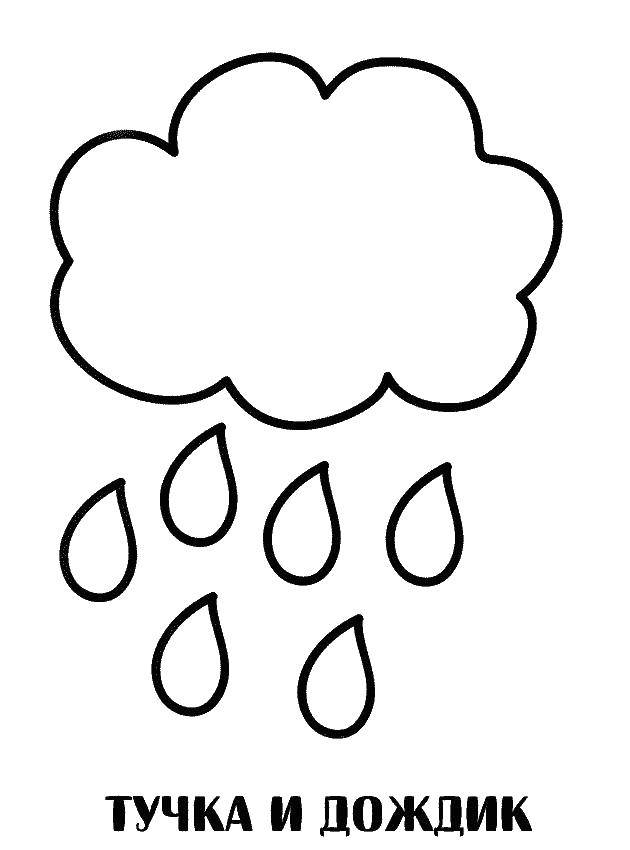 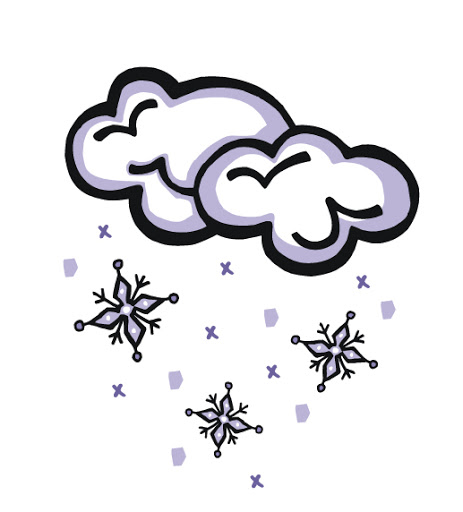 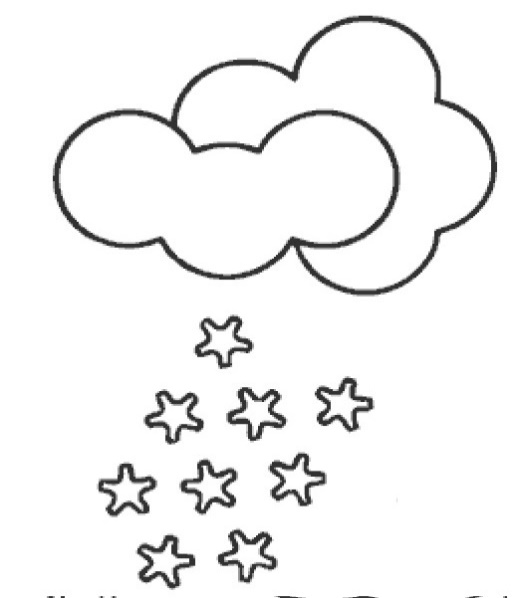 Додаток 4. Таблиця «Оціни свої знання і вміння»Я розумію, що таке інформація.Я знаю, що людина отримує відомості про навколишній світ за допомогою органів чуття.Я знаю, що інформація передається за допомогою повідомлень.Я можу назвати інформаційні процеси і навести їх приклади.Я розумію, як здійснюється пошук повідомлень.Я можу пояснити, як люди передають повідомлення.Я можу навести приклади опрацювання повідомлень.Я можу порівняти, як люди зберігали повідомлення колись та зберігають їх тепер.Я розрізняю пристрої для підтримки різних інформаційних процесів. Я можу навести приклади інформаційних процесів зі своєї навчальної діяльності та в навколишньому світі.